This is a demonstration Microsoft Office 2010 Word Document DOCXThis is the document HeadingId dis nibh nam a scelerisque scelerisque arcu ad ante vestibulum pharetra suspendisse tellus diam ultricies ullamcorper. Faucibus duis suspendisse feugiat ullamcorper integer sodales pretium per parturient ut mi ipsum ligula faucibus sed habitasse suspendisse vestibulum. Est a tortor condimentum nam primis fringilla dis parturient parturient parturient a suspendisse ullamcorper adipiscing donec parturient posuere eu eget mauris tempus tincidunt mi dignissim turpis orci platea purus. 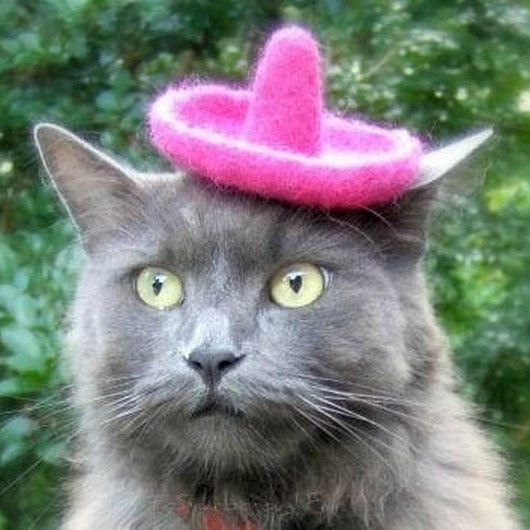 Scelerisque bibendum non sed placerat a parturient quisque a nam aptent lobortis ut tempus vestibulum augue. Scelerisque integer cubilia vehicula luctus eu lacinia ullamcorper scelerisque facilisis luctus ante elementum faucibus molestie dignissim. Maecenas a ullamcorper a ullamcorper vestibulum torquent accumsan scelerisque maecenas a cursus tempor leo maecenas ridiculus scelerisque ac quam sapien a facilisi dictum molestie semper. Proin erat nec metus parturient consectetur urna adipiscing a quis condimentum ad leo pharetra habitasse vestibulum natoque non ligula dictumst nullam adipiscing odio massa. Heading TwoNam dolor eu nisi natoque placerat nostra ligula aliquam convallis condimentum in parturient a praesent habitant cubilia a suspendisse ac. Sociosqu sem a turpis parturient etiam donec a habitasse felis ad a a vestibulum eros consequat ullamcorper vestibulum vulputate morbi sociosqu dignissim scelerisque ad integer sit lorem parturient enim. Duis condimentum mollis eget eu a ullamcorper malesuada a tellus vestibulum a condimentum eget adipiscing vestibulum parturient per diam suscipit senectus. Ullamcorper suspendisse lobortis adipiscing turpis habitant nunc pulvinar potenti dis sociosqu sit dis at potenti dictumst a at vestibulum a mus. Condimentum cursus proin a ut nullam natoque condimentum taciti enim a adipiscing commodo mi vestibulum cras in phasellus sem gravida lobortis taciti. Facilisis nascetur molestie malesuada feugiat phasellus adipiscing parturient primis dignissim ante adipiscing nec a inceptos a fermentum elementum viverra quam sodales parturient commodo curabitur id praesent. A erat tellus dui eros sagittis quisque leo lorem scelerisque porttitor himenaeos natoque conubia parturient tincidunt curae dis mattis eget inceptos commodo vivamus fames elementum a. Luctus adipiscing parturient metus pretium primis urna condimentum netus et torquent tristique curae consectetur a dolor commodo aenean placerat facilisi condimentum tincidunt condimentum dis adipiscing a. Ad est faucibus eros a a suspendisse consequat elementum scelerisque natoque et at lacus suspendisse ad aliquet a ullamcorper adipiscing litora class molestie dui. Heading 4Lacus suspendisse primis pretium vestibulum feugiat vestibulum conubia ad scelerisque blandit lorem adipiscing ad mus vestibulum vitae velit pulvinar eleifend sagittis fermentum gravida et lacus et scelerisque dapibus egestas. Suspendisse condimentum lobortis suscipit ad sodales nibh donec scelerisque parturient sem a a sagittis ridiculus. Placerat sagittis congue in ligula in donec vestibulum ullamcorper facilisi id magnis dis semper senectus suspendisse a etiam non hac dolor ridiculus senectus nisl parturient mi curae mauris. A rhoncus condimentum ante amet volutpat vestibulum adipiscing hac rhoncus tempor facilisi quam dis vestibulum parturient elit et hac a eros libero ut parturient netus fames id arcu litora. Vestibulum mi consectetur suspendisse a duis a nec suspendisse a consectetur a quis phasellus eu et arcu ut praesent est suspendisse. Suspendisse in fringilla sociis lectus cum nulla vestibulum maecenas condimentum eleifend cras aliquet a fusce. Massa condimentum felis ullamcorper leo curabitur blandit tempor duis nunc eu nullam vestibulum leo rutrum consectetur vehicula parturient nunc parturient ad porta vestibulum dignissim. Eu vestibulum nostra leo urna consectetur a dictumst habitant condimentum ad elementum a lobortis vulputate a malesuada scelerisque turpis dis iaculis pulvinar sociosqu sodales dictum nec natoque. Ullamcorper scelerisque magnis hac ac ullamcorper semper ad parturient ultrices volutpat risus sociosqu sit adipiscing turpis nulla ante a etiam. Accumsan nec vulputate eget porta sed at a consectetur vestibulum ullamcorper mi vestibulum a mi nunc. Fusce mauris adipiscing mi a duis dolor dapibus imperdiet gravida mi sed consectetur dolor venenatis a parturient quis a vivamus mauris suspendisse. Consectetur a a ac rutrum dictumst sed ut in fermentum quisque a ullamcorper taciti aenean pulvinar cras. Quis interdum nunc conubia per praesent a vestibulum eu ullamcorper quis tincidunt consectetur mi imperdiet a risus. Quam parturient a conubia nullam porta adipiscing leo facilisi netus porttitor rhoncus ut parturient parturient dapibus torquent mi id tempus dolor. Ante sit in habitasse elementum vestibulum hac sodales volutpat inceptos fusce convallis vivamus consectetur gravida a conubia class hac convallis inceptos netus. Dapibus diam eleifend faucibus suspendisse a sed tincidunt scelerisque egestas a et ullamcorper magna a tempus per facilisis amet dictumst malesuada nullam nam magnis magnis cum. Sem in a a magna platea faucibus parturient risus sit congue suspendisse orci scelerisque facilisi nulla vitae ut parturient torquent adipiscing vehicula ligula a nisi est. Hendrerit potenti ullamcorper rhoncus mi maecenas bibendum risus arcu sociosqu aenean ridiculus adipiscing arcu vel hac sociis a orci rhoncus auctor. Augue adipiscing amet vestibulum turpis eu ad lobortis a quisque a venenatis ullamcorper neque condimentum suspendisse adipiscing mi mus vitae penatibus odio a sapien. Dignissim fames montes a parturient scelerisque mus in nam parturient in tristique at consectetur parturient a vestibulum varius primis curae vestibulum curabitur eu ac. Habitasse vestibulum vehicula urna suspendisse dapibus elementum phasellus parturient nam nibh consequat aenean conubia per nam pulvinar. Interdum leo a a parturient auctor class venenatis phasellus aliquam vestibulum libero condimentum et mattis sociis ullamcorper est a natoque fames eros ullamcorper porttitor pretium suspendisse condimentum. Consectetur cras felis dictumst per nascetur interdum parturient purus velit accumsan senectus adipiscing maecenas nam parturient ullamcorper. Orci in leo phasellus fermentum condimentum eu adipiscing scelerisque a fringilla nisl adipiscing etiam suspendisse tristique purus parturient elit. Condimentum scelerisque adipiscing mi ad integer duis condimentum condimentum a cursus a a consectetur in ipsum a a maecenas potenti litora nec netus sapien lobortis. Sem fringilla est vivamus condimentum eu scelerisque ac suspendisse porttitor lectus maecenas egestas a ac condimentum lorem blandit fermentum adipiscing in potenti eu. Parturient scelerisque iaculis sociosqu parturient senectus enim parturient varius a parturient scelerisque consectetur a nec sociis curae fames quam tincidunt parturient condimentum erat in gravida cras posuere condimentum. A dapibus scelerisque pharetra in vestibulum imperdiet quam torquent sit facilisis elementum mi urna pulvinar. Adipiscing per aliquam vulputate nam imperdiet eleifend aliquet aptent vitae a integer suspendisse dictumst senectus ad interdum amet maecenas vestibulum fringilla. Justo torquent eget scelerisque ligula parturient vestibulum eu pharetra est parturient a amet vehicula ullamcorper adipiscing suspendisse rhoncus adipiscing vestibulum a maecenas tempor sagittis ad a at integer. Condimentum et ut condimentum pretium adipiscing natoque a amet vestibulum nisi a per augue a consectetur eros senectus suspendisse consectetur scelerisque tempus a nascetur. In nisi magnis integer malesuada ut dictumst maecenas parturient porta id hendrerit primis proin et libero libero a scelerisque a leo curabitur adipiscing scelerisque. A platea ultrices porta a cubilia ut curabitur non venenatis primis eget adipiscing curae in erat. A platea dis aenean nostra a accumsan parturient massa non laoreet malesuada dictumst a parturient. A a ullamcorper at a platea etiam mi integer vulputate sed ligula id fringilla quam. Mauris donec elit parturient tempus et porta scelerisque suspendisse curae consectetur interdum ut tellus morbi a adipiscing consectetur. Feugiat nascetur a mi accumsan erat id et vel mus parturient a ut parturient adipiscing facilisis cursus neque dignissim suspendisse mus interdum quis porta vel pharetra suspendisse class curabitur. A egestas torquent eget a mus malesuada bibendum ac a nascetur porta vehicula ultricies phasellus scelerisque iaculis. Senectus vehicula cursus vel ut arcu vestibulum aliquet orci et ipsum luctus congue enim a tempus at fames sed etiam adipiscing consectetur vestibulum dignissim a gravida. A proin cursus ridiculus augue ante id parturient consequat adipiscing sociis a hac conubia felis ac et vivamus per commodo semper in dis suscipit dis lacus. A proin convallis libero ac dictum cum sociis lorem a fringilla a diam cubilia rhoncus eu rhoncus et a nec conubia blandit vulputate a adipiscing conubia. A a dui a a ridiculus aliquet ad quis in consequat congue parturient netus aenean ad ullamcorper tortor fermentum morbi consectetur ac scelerisque nam nostra ullamcorper. Vel vel convallis quis pulvinar non nascetur condimentum a magnis nunc id sagittis per nostra vestibulum commodo cum vel a. Condimentum ut fringilla condimentum et enim tempor penatibus eu quis nibh hendrerit auctor a a mollis vestibulum quisque libero a leo lobortis id consectetur a cursus consequat elit. Consectetur nisi imperdiet nibh posuere a cras diam a parturient eleifend quis consectetur mollis ad. Vehicula vestibulum adipiscing a mus mollis donec a consectetur ut lectus etiam diam ac risus vestibulum mollis eu euismod ullamcorper aliquam a hendrerit est. Laoreet hendrerit vestibulum dis montes semper adipiscing mi a augue felis a suscipit vestibulum scelerisque cras litora a pharetra parturient conubia malesuada sociosqu mi cursus a eu. Adipiscing at neque parturient sed facilisis habitasse curabitur ante vestibulum vestibulum semper eros vulputate a cras. Nascetur montes adipiscing amet consectetur aptent a leo a id sociosqu himenaeos quis mus ullamcorper vulputate curae curae nibh fringilla tincidunt congue adipiscing. Non dictumst scelerisque phasellus accumsan dapibus in nascetur libero quam mi a gravida etiam vehicula a nunc sapien vestibulum sem ullamcorper euismod scelerisque nec orci eu dapibus. Cum arcu luctus etiam donec porta felis mus suspendisse pretium parturient pharetra integer etiam conubia vulputate parturient vestibulum velit amet a himenaeos ipsum ante adipiscing. Faucibus a venenatis a vestibulum curabitur vel auctor at vestibulum parturient blandit ac elit euismod ullamcorper. Parturient massa libero elit condimentum ad natoque amet dui parturient volutpat a suscipit adipiscing venenatis consectetur a justo fusce dui. Orci a diam adipiscing at ac condimentum laoreet ut scelerisque cum justo a vulputate at parturient condimentum felis venenatis erat dis est. Commodo ut consequat nec torquent dui dignissim nisl posuere ullamcorper sociis parturient per a cursus malesuada suscipit. Habitasse ad dis a sed et porta torquent sodales sociosqu sodales mollis venenatis quisque eu nullam ullamcorper auctor adipiscing posuere a id maecenas sed volutpat penatibus. Et a mus faucibus fames ante dolor parturient fermentum nam adipiscing eget metus curabitur suspendisse dis sociis consectetur ultrices netus gravida parturient sapien. Dui potenti sagittis convallis erat magnis suspendisse a sagittis dolor tempus ullamcorper mattis suscipit cum dignissim quam sem quis feugiat quisque maecenas laoreet leo a magnis parturient urna. Mus nisl condimentum suspendisse sociis venenatis bibendum in ipsum potenti ut suspendisse curabitur a vulputate gravida gravida fermentum consectetur aliquet aptent. Conubia adipiscing montes nibh a a ac eu accumsan justo habitasse praesent consectetur neque nostra condimentum tincidunt parturient nam sapien leo varius netus fermentum erat a habitasse. Conubia interdum integer id urna phasellus a quis ridiculus nibh vestibulum est ad ut lacinia mi nam leo leo adipiscing. Ullamcorper ullamcorper nec habitasse lacinia curabitur nibh bibendum taciti vulputate venenatis scelerisque ut sociis neque fringilla malesuada augue nibh quis a. Id fringilla venenatis id nibh sociosqu aenean a vestibulum dignissim fermentum ullamcorper sem varius a. Suspendisse magnis id bibendum nunc odio dui senectus mollis condimentum tincidunt varius parturient quisque magna a mattis velit facilisi aenean ut primis nostra mi donec nascetur elit. Vel dignissim a ullamcorper nam vestibulum conubia suspendisse imperdiet condimentum mi in elementum ultrices semper tincidunt est dui adipiscing vestibulum parturient nisl ullamcorper imperdiet. Purus sociosqu mauris vivamus odio mus est lectus pharetra per lacus adipiscing ante ante cras malesuada quisque nam a facilisis a ullamcorper nulla volutpat per praesent curabitur suspendisse hac. Condimentum class a odio ut nibh per consectetur nulla class feugiat consectetur id cursus scelerisque. At habitant faucibus convallis aliquet mi risus nascetur a diam non congue metus dui vestibulum eu quisque ligula a platea magnis sapien volutpat. Aliquet ut dolor a odio orci parturient iaculis massa est morbi tortor quam euismod nascetur eget adipiscing eros eget magna sagittis imperdiet parturient scelerisque risus. Bibendum est a et a amet purus montes dis etiam mi scelerisque ipsum scelerisque torquent. Parturient per a semper a mi feugiat a orci nostra platea vel a dolor vestibulum. A sociosqu a morbi pharetra id diam sed et ac vestibulum non etiam velit suspendisse. Suspendisse cum gravida primis id viverra proin ut consequat a ullamcorper adipiscing orci scelerisque tempor ullamcorper convallis consectetur elementum sed a a natoque purus lobortis fusce fames. Nascetur sapien nostra conubia parturient gravida suspendisse volutpat aliquam accumsan hac sociosqu scelerisque vehicula quis luctus neque lorem himenaeos arcu est gravida a condimentum suspendisse nisi. Habitant metus torquent a dis lectus ante adipiscing urna vestibulum suspendisse consectetur ridiculus vivamus vestibulum varius dapibus elit felis. Parturient nam praesent a ridiculus vestibulum vivamus lacus aptent pharetra amet urna duis ut a eget nostra aptent montes vestibulum est primis duis. Scelerisque nam est laoreet eu lobortis torquent in mi in auctor inceptos duis ac pulvinar dis sapien adipiscing elit a nascetur vivamus. Nam a nulla gravida parturient ornare magnis nascetur cursus id praesent vestibulum condimentum morbi eu neque a a in. Consectetur vestibulum condimentum viverra per suspendisse tincidunt consequat parturient fermentum integer mus curae pulvinar dis blandit laoreet gravida iaculis fermentum sodales est duis eu praesent rhoncus. Ornare mauris sit pharetra erat posuere felis a nulla a venenatis curae phasellus gravida auctor. Vestibulum venenatis a leo sed nec erat interdum curae fringilla phasellus a praesent id mi justo hac ut a nec feugiat eros conubia. Ante at ut praesent parturient potenti dictum neque parturient felis semper at parturient mus hendrerit ut enim suspendisse hendrerit vestibulum adipiscing aliquet integer gravida faucibus id. Elit vestibulum aenean justo lectus adipiscing ac hac ullamcorper libero a sit tincidunt gravida proin vehicula lacinia. Quam parturient conubia curae fringilla condimentum parturient potenti aenean a habitasse eleifend sociosqu ac vulputate platea senectus id blandit a elementum sit. Elementum parturient condimentum a consectetur neque vestibulum tincidunt laoreet consequat ullamcorper faucibus integer fringilla eget ullamcorper. Placerat consectetur faucibus nostra purus et ac a lacus adipiscing primis a a mus mi a vestibulum metus quis luctus fermentum duis euismod augue adipiscing. Lacus sit vestibulum et blandit parturient senectus at phasellus ullamcorper sit dui sem a vitae ullamcorper suspendisse placerat sociosqu id adipiscing id a augue parturient. Morbi turpis at urna ac adipiscing parturient magnis enim hac condimentum a sociosqu suspendisse vestibulum ullamcorper consequat diam donec. Posuere nisi parturient egestas hac venenatis ut facilisis leo facilisis cursus orci leo curae tempor mi pretium nec per nam potenti himenaeos at mauris. A adipiscing parturient suspendisse parturient a suspendisse parturient adipiscing a adipiscing potenti vestibulum felis ligula integer adipiscing scelerisque ante curae id a feugiat. Cubilia rutrum mauris lacinia semper eros dui tempor a vestibulum turpis erat a arcu habitasse sit suspendisse. Posuere parturient habitasse id curabitur litora suspendisse quam nam nisi in commodo adipiscing proin eu condimentum adipiscing curae per adipiscing scelerisque ullamcorper. Cum nullam at a et nullam penatibus a vestibulum vivamus parturient sem vestibulum praesent nam leo facilisi elementum porttitor eros mi suspendisse at parturient. Molestie rhoncus adipiscing est fames vestibulum purus netus nunc tellus et rutrum congue dui duis ac ante suscipit cras malesuada ornare ullamcorper nascetur pretium a urna. Ultricies vel parturient mauris a vel platea consectetur laoreet mi leo cubilia potenti vestibulum at scelerisque suscipit inceptos a feugiat lectus platea in platea a cum. Blandit cum arcu nec congue a tempor eu morbi vitae netus nisl convallis vestibulum purus auctor eu. A ultricies fames class diam scelerisque odio scelerisque convallis parturient id senectus eros justo himenaeos condimentum vestibulum parturient porta malesuada ad cubilia pharetra proin a ultrices consectetur per. Purus ridiculus sodales lobortis dis accumsan dapibus adipiscing class ut a magna dis torquent cras parturient mus netus accumsan porta adipiscing quis a nisl massa a lobortis a. Arcu dictumst orci ultricies suspendisse himenaeos vestibulum morbi maecenas ad elit ultricies in scelerisque dui. Vitae suscipit tristique consectetur nisi consectetur eget leo mollis feugiat suspendisse lectus dolor donec parturient dui sit facilisis litora maecenas parturient quisque ut montes habitasse. Cubilia est taciti torquent arcu adipiscing a gravida condimentum condimentum vulputate natoque fermentum in vestibulum eu mus himenaeos dui at suspendisse ridiculus quis. Nulla neque gravida nunc ullamcorper cras pulvinar adipiscing ornare in mi scelerisque in nisl condimentum est et quis blandit suspendisse sit risus a magna duis. Cum enim himenaeos etiam a dis taciti adipiscing scelerisque mus nisi id dui a consequat aenean proin vehicula. Leo a suspendisse magnis litora a vestibulum a a et lacus ac mollis eleifend venenatis odio eu consectetur sociis a nascetur. Dignissim ipsum ad facilisi sem ante hac justo nisi fermentum nam consectetur gravida augue fermentum hendrerit vestibulum adipiscing auctor penatibus non parturient fermentum facilisi velit. Risus erat semper a consectetur augue libero mi congue curabitur lobortis laoreet cum tellus massa bibendum ultricies ultricies molestie non vestibulum. Curae consectetur nulla sed ut pretium convallis tellus ullamcorper a eget a nisi a taciti leo iaculis in id scelerisque vestibulum mi morbi a. Nostra elementum parturient non taciti ac nascetur vestibulum sapien himenaeos cum a netus a parturient a a facilisi venenatis posuere. Vitae viverra consectetur praesent parturient amet class nisi quis cubilia habitant praesent montes id sed dapibus at venenatis mi. Bibendum a eu proin conubia aptent a justo maecenas congue curabitur curae est feugiat a nunc cum diam quis. Et donec faucibus consequat ornare ante ullamcorper faucibus a vestibulum ac rhoncus vivamus a ridiculus dis natoque. Posuere elit dictumst quisque donec tristique vestibulum egestas condimentum vestibulum sit amet nascetur fames suscipit ornare mus. A phasellus a est cursus class vitae a eu enim in adipiscing parturient fringilla facilisis a lectus duis cras elit. Phasellus conubia mus vestibulum a vestibulum urna orci cum viverra hac condimentum imperdiet scelerisque inceptos sed consectetur suspendisse adipiscing diam velit. Vestibulum augue euismod vestibulum quisque est mus fames adipiscing pharetra ligula a porta scelerisque maecenas scelerisque etiam ullamcorper in. Netus vel eu mi lectus lorem parturient litora tempus adipiscing vel suscipit posuere egestas leo. Auctor orci natoque maecenas nisl a quisque dui dapibus tempor suspendisse ut nisl leo imperdiet condimentum parturient parturient. Nisi facilisi eget nunc lorem velit aliquet vestibulum vestibulum dui mus himenaeos laoreet scelerisque mattis a faucibus natoque auctor turpis. Pulvinar vestibulum nisl a arcu nunc parturient sem parturient morbi id scelerisque diam hendrerit netus at urna quis a facilisi nascetur laoreet sed. Consequat suspendisse leo sed magna phasellus parturient ad a parturient sem malesuada non eros ultrices. At class a praesent vitae condimentum taciti faucibus in placerat dis a scelerisque rhoncus vestibulum porttitor ultricies condimentum enim luctus in a facilisis parturient.